Date limite d’envoi : 1er juillet 2021 pour les projets 2020-2021A remplir par l’école.A transmettre, via l’IEN, à  la DSDEN, Bureau 914, Pôle 1er degré de l’IEN adjointe à l’IA-DASEN, à l’attention d’Evelyne Coggiola-Tamzali, chargée de mission Arts et culture, Citoyenneté, Mémoireevelyne.coggiola-tamzali@ac-creteil.fr  IDENTIFICATION DE L’ECOLE PORTEUSE DU PROJETÉcole (nom, adresse, téléphone, mail) : ………………………………………………………………………      Nom de la directrice, du directeur :Noms des enseignants, niveau et effectif de chaque classe : Ecole située en : REP REP + QPV (quartier politique de la ville) Zone banaleCirconscription :  …………………………………………………………………………………………………….                                                                              Représentée par l’IEN : S’il y a lieu, référent(e) du projet dans la circonscription : EVALUATION DU PROJETProjet n°……../……….Domaine artistique concerné : ……………………………….Intitulé du projet :……………………………………………………………………………………………..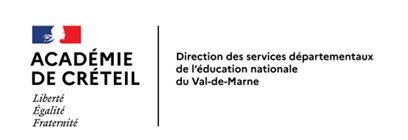 PROJET ARTISTIQUE ET CULTURELEVALUATION FINALE2020-2021Dates :du :du :au :au :Evaluation du projetMesurer l'écart entre les effets attendus et les objectifs atteintsEvaluation du projetMesurer l'écart entre les effets attendus et les objectifs atteintsEvaluation des acquis des  élèvesObjectifs atteintsObjectifs à renforcerObjectifs non atteintsEvaluation des acquis des  élèvesObjectifs atteintsObjectifs à renforcerObjectifs non atteintsPour l’enseignantIdentifier les points forts et les points à renforcer dans les pratiques pédagogiques mises en œuvre.Pour l’enseignantIdentifier les points forts et les points à renforcer dans les pratiques pédagogiques mises en œuvre.Visa du directeurDate / SignatureVisa de l’Inspecteur de l’Education Nationale  Date / Signature